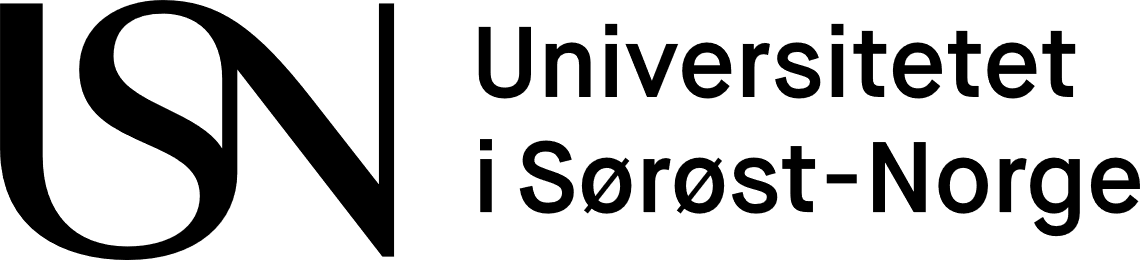 VurderingFørste praksisperiodeInternt dokumentPraksisperiode 1
Studenten viser kjennskap til verdiene i opplæringsloven § 1, og benytter denne som utgangspunkt for samtale g planlegging knyttet til elevenes læringsprosesser. Det er også en forventning at studenten kan redegjøre for en forståelse av begrepene tilpasset opplæring og elevmangfold, og at denne forståelsen danner utgangspunkt for samtale om, planlegging og gjennomføring av undervisningsforløp. Knyttet til studentens forståelse av tilpasset opplæring og elevmangfold og evne til planlegging og gjennomføring av undervisningsforløp, ligger det ytterligere to grunnleggende forventninger til studenten i denne praksisperioden. Den første handler om at studenten prøver ut strategier for å kartlegge og analysere ulike elevers forutsetninger for læring. Den andre handler om at studenten bidrar til å legge til rette for individuelt tilrettelagt opplæring og/eller tiltak for barn i ulike livssituasjoner. Studenten skal kjenne til overordnede strategier for å skape motiverende og inkluderende læringsmiljøer, og at disse prøves ut i møte med elevene. Dette inkluderer å benytte ulike varierte arbeidsmetoder. Studenten skal kunne ha samtale om og legge til rette for underveisvurdering i sin undervisning. Underveisvurderingen er forventet å ta utgangspunkt i alle de fire punktene begrepet er basert på: at eleven skal 1) delta i vurderingen av eget arbeid, 2) forstå hva de skal lære og 3) hva de mestrer, samt 4) få rettledning om hvordan en kan jobbe for å øke sin kompetanse (jmf FtO §3-10). Studenten skal aktivt benytte seg av erfaringer de tilegner seg i møte med, og i samtaler om, elevene. Videre forventes det at studenten benytter både disse erfaringene og faglig kunnskap i planlegging, gjennomføring og vurdering av undervisningsforløp og annen elevkontakt. Studenten skal åpne opp for dialog med elevene, knyttet til både faglige og sosiale forhold. Det er også en forventning at studenten aktivt søker en rolle for å styrke relasjonene elevene imellom. Det en forventning om at studenten deltar aktivt og viser egne bidrag til å innlemme seg i profesjonsfellesskapet. Gjennom praksisperioden skal studenten også utvikle grunnleggende kunnskap om skolen som organisasjon, blant annet knyttet til relasjoner, verdier og strukturer.  Praksiskontoret PPU, USNCampus Notodden: Inger-Lise Hegna: inger.l.hegna@usn.no Campus Ringerike: Anne-Kari Ruud: anne-kari.ruud@usn.no Campus Vestfold: Hanne Kjeang Amdahl: hanne.kjeang.amdahl@usn.no    Fakultet for humaniora, idretts- og utdanningsvitenskapStudentens navn: Studentens navn: Studievei:  PPUSemester:Heltid:Heltid:Deltid:Deltid:Praksisskole:Praksisskole:Trinn:       Trinn:       Praksislærers navn:Praksislærers navn:Antall praksisuker denne perioden:Antall praksisuker denne perioden:66Studentens fravær totalt:Studentens fravær totalt:Kort om studentens erfaringer på praksisskolen:Kort om studentens erfaringer på praksisskolen:Kort om studentens erfaringer på praksisskolen:Antall timer der studenten selv, eventuelt sammen med medstudenter, har hatt hovedansvaret for undervisningen:Antall timer der studenten selv, eventuelt sammen med medstudenter, har hatt hovedansvaret for undervisningen:Antall timer veiledning aleine       / sammen med andre      .Antall timer veiledning aleine       / sammen med andre      .Antall timer veiledning aleine       / sammen med andre      .Undervist i følgende fag:Deltatt i undervisning i følgende fag:Andre oppgaver og erfaringer (møter, spesielle undervisningsopplegg etc.):Praksislærers vurdering av studenten i forbindelse med læringsutbytte. Studenten skal kunne:legge til rette for læringsprosesser som sikter mot å realisere verdiene i opplæringsloven §1 (formålsparagrafen)legge til rette for undervisningsforløp som ivaretar elevmangfoldet og tilpasset opplæring i gjeldende læreplanverkskape motiverende og inkluderende læringsmiljø der elevene opplever mestring gjennom å bruke ulike læringsstrategier og varierte arbeidsmetodervurdere og dokumentere elevers læring, og gi fremover-meldinger som bidrar til at elevene kan reflektere over egen læring og faglige utviklingreflektere over og utvikle egen praksis i møte med elevenes forutsetninger, interesser og behov på bakgrunn av faglig kunnskapbygge gode relasjoner og legge til rette for samarbeid og kommunikasjon mellom lærer og elever og elevene imellomanalysere og kartlegge ulike elevers forutsetninger for læring og legge til rette for elever med rett til spesialundervisning og tiltak for barn i ulike livssituasjonerdelta aktivt i profesjonsfellesskapet og ha kunnskap om skolen som organisasjonOmråder studenten bør arbeide videre med i forhold til vurderingskriteriene: Studenten har BESTÅTT/IKKE BESTÅTT praksisperioden (stryk det som ikke passer).Studenten har BESTÅTT/IKKE BESTÅTT praksisperioden (stryk det som ikke passer).Studenten har BESTÅTT/IKKE BESTÅTT praksisperioden (stryk det som ikke passer).Studenten har BESTÅTT/IKKE BESTÅTT praksisperioden (stryk det som ikke passer).Studenten har BESTÅTT/IKKE BESTÅTT praksisperioden (stryk det som ikke passer).Studenten har BESTÅTT/IKKE BESTÅTT praksisperioden (stryk det som ikke passer).Dato: 			           Rektors underskrift			           Rektors underskrift			           Rektors underskrift			           Rektors underskrift	Praksislærers underskrift	Praksislærers underskriftVurderingen er lest:Vurderingen er lest:				Studentenes underskrift				Studentenes underskrift				Studentenes underskrift				Studentenes underskrift				Studentenes underskrift				Studentenes underskriftStudenten leverer skjemaet i Wiseflow innen to uker etter praksis er gjennomførtStudenten leverer skjemaet i Wiseflow innen to uker etter praksis er gjennomførtStudenten leverer skjemaet i Wiseflow innen to uker etter praksis er gjennomførtStudenten leverer skjemaet i Wiseflow innen to uker etter praksis er gjennomførtStudenten leverer skjemaet i Wiseflow innen to uker etter praksis er gjennomførtStudenten leverer skjemaet i Wiseflow innen to uker etter praksis er gjennomført